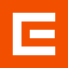 DATA                                                                                                                                                                                                                  31.07.2017COMUNICAT DE PRESAPremiera pentru o competitie sportiva – Melodia oficiala a Maratonului Olteniei a fost inspirata de ritmul cardiac al sportivilorEditia a V-a a Maratonului Olteniei powered by CEZ Romania aduce o premiera in tara noastra: prima tema muzicala compusa pe baza batailor inimilor catorva sportivi participanti la tura de recunoastere a traseului de Mountain Bike, printre care si CEO-ul Grupului CEZ in Romania, Martin Zmelik.Patru participanti la tura de recunoastere a Maratonului Olteniei, desfasurata pe 7 iunie 2017, au purtat bratari de monitorizare a pulsului, iar datele colectate de pe aceste dispozitive au fost descarcate si analizate de artistii Raul Kusak si Electric Brother, care au gasit inspiratia de a crea soundtrack-ul oficial al Maratonului Olteniei.Dispozitivele au fost purtate de Martin Zmelik, Country Manager Grupul CEZ in Romania, Carmen Bruma, jurnalist TV si cei doi bloggeri sportivi, sustinatori ai evenimentului – Roxana Lupu (adrenallina.ro) si Emilian Nedelcu (biciclistul.ro). Cei patru au parcurs un traseu de 33 de kilometri cu diferente mari de nivel si cu zone dificile din punct de vedere tehnic, dar spectaculoase in acelasi timp, traversand padurea de langa Ramnicu Valcea.Bataile inimii, in premiera inspiratie pentru muzicieni„La finalul turei de recunoastere, am extras din bratari toate informatiile referitoare la ritmul si pulsul inimii, in raport cu cele patru zone diferite de efort de pe traseu. Sunetele inregistrate au fost analizate in detaliu si, ulterior, «traduse» in beat-ul liniei melodice. Mai exact, am facut o medie a informatiilor colectate de pe cele patru bratari pentru fiecare zona, iar rezultatul a fost o valoare medie de 130 batai pe minut (BPM). Pornind de la aceasta valoare am construit logica ritmica a intregii lucrari muzicale.Pe toata durata soundtrack-ului se poate auzi un beep, care puncteaza media generala de efort depus pe traseu si care devine mai accelerat sau, dimpotriva, mai lent in functie de dificultatea suprafetei de deplasare. Inclusiv sunetele au fost alese pentru a reflecta, intr-un mod cat mai relevant, efortul fizic pe care l-au depus «inimile vedete» ale melodiei Maratonului Olteniei”, a declarat Raul Kusak, creatorul compozitiei muzicale. La realizarea acesteia a contribuit si Electric Brother, care a asigurat producția muzicala.Participantii la Maratonul Olteniei devin sustinatori ai Centrului de Transfuzii Sanguine din Ramnicu Valcea  In cadrul Maratonului Olteniei 2017, sportivii au ocazia sa transforme cursele la care participa in sanse la viata prin sustinerea Centrului de Transfuzii Sanguine Valcea. Persoanele care doresc sa sprijine cauza sociala a evenimentului pot face o donatie accesand website-ul www.maratonulolteniei.ro. La finalul maratonului, contravaloarea taxelor si cea a donatiilor individuale, alaturi de cea a companiei CEZ Romania, vor fi directionate integral catre dotarea cu echipamente medicale performante a CTS Valcea.„An de an, Maratonul Olteniei a sustinut, prin fondurile colectate si dublate de CEZ Romania, nevoi locale stringente legate de sanatate si educatie. De-a lungul celor 5 editii de Maraton, am achizitionat echipamente medicale necesare nou nascutilor si copiilor, am asigurat echipament sportiv pentru scolari si am sustinut financiar elevi provenind din familii defavorizate. Comunitatea din Valcea ramane o prioritate pentru noi. De aceea, in editia 2017 a Maratonului facem inca un pas inainte in parteneriatul nostru local si incurajam donarea de sange si sustinerea Centrului Local de Transfuzii Sanguine Valcea. Soundtrack-ul oficial este una dintre formele prin care speram ca ritmul inimilor noastre sa intre in rezonanta cu inimile participantilor si sustinatorilor ai Maratonului Olteniei si sa ii convinga sa fim impreuna un sprijin real pentru CTS Valcea”, a declarat Martin Zmelik.„Maratonul Olteniei este in primul rand un eveniment despre sport, comunitate si natura, un proiect pe care l-am imbratisat in fiecare an cu multa grija pentru fiecare detaliu si respect pentru efortul depus de toti participantii. Exista multe lucruri unice legate de Maratonul Oltenei – sportivi veniti din toata tara si chiar si din cateva alte tari europene, traseul absolut deosebit, legatura speciala cu comunitatea gazda din Valcea, dar exista si o vibratie comuna a tuturor celor implicati care se simte in cele doua zile de competitie anuala. Anul acesta am vrut sa cream un context prin care sa transmitem si publicului larg aceasta stare de spirit a inimilor care bat impreuna in ritm de maraton. Asa s-a nascut aceasta melodie, care urmareste fidel evolutia ritmului inimii unor sportivi pe traseul Maratonului Olteniei”, a explicat Alina Damaschin, Head of Brand PR & Creative Leader Rogalski Damaschin PR.Alergatorii si biciclistii doritori se pot inscrie la cursele de Trail Running si MTB Cross-country ale Maratonului Oltenei, desfasurate pe 26-27 august, la Ramnicu Valcea, pe www.maratonulolteniei.ro. Departamentul Relatii Publice, Brand si MarketingCEZ RomaniaDespre Grupul CEZ in RomaniaGrupul CEZ este prezent pe piata romaneasca inca din anul 2005, odata cu preluarea companiei de distributie Electrica Oltenia SA care, dupa procesul de transformare, asigura alimentarea cu energie electrica a sapte judete: Arges, Dolj, Gorj, Mehedinti, Olt, Valcea si Teleorman. Afacerile Grupului CEZ in Romania sunt reprezentate de cele 8 companii – Distributie Oltenia, CEZ Romania, CEZ Vanzare, CEZ Trade, Tomis Team, MW Invest, Ovidiu Development si TMK Hydroenergy Power.